ОБЩЕРОССИЙСКИЙ ПРОФСОЮЗ ОБРАЗОВАНИЯКАМЕНСКАЯ РАЙОННАЯ ОРГАНИЗАЦИЯОбзор СМИ (Общее образование) с 09.12.2019 по 16.12.2019г. Минпросвещения  разработало новые подходы для повышения зарплат учителям09 декабря 2019Министерство просвещения направило на рассмотрение в Минтруд предложения, как и по каким сценариям можно обеспечить рост заработной платы для педагогов - вместе с конкретными расчетами. Это следует из письма заместителя министра просвещения Виктора Басюка, размещенного на сайте Комитета Госдумы по образованию и науке.Вместе с Общероссийским Профсоюзом образования министерство провело мониторинг оплаты труда педагогов в регионах. По данным последнего мониторинга министерства просвещения и Общероссийского Профсоюза образования, только 20 регионов из 85 (!) выполняют требование "70 на 30". Например, в Рязанской области (по данным опубликованного письма) доля базового оклада - только 23,9 процента, в Тверской области - 25,3 процента.- Профсоюз поддерживает идею введения единой федеральной системы оплаты труда педагогов, - рассказал "РГ" заместитель председателя Общероссийского Профсоюза образования Михаил Авдеенко. - Вопрос только в том, что в эту систему включать. Необходимо установить минимальные гарантии по уровню зарплаты. Сейчас, кроме МРОТ, никаких критериев нет. Но это же минимальная ставка для неквалифицированного труда. А учителя выполняют федеральный образовательный стандарт. Их зарплата не должна быть в прямой зависимости от бюджетной обеспеченности региона.https://www.eseur.ru/Minprosvescheniya_razrabotalo_novie_podhodi_dlya_povisheniya_zarplat_uchitelyam/Владимир Путин поддержал опасения Александра Асмолова по поводу новых ФГОС11 декабря 2019Глава комиссии Совета по правам человека по образованию и науке, академик РАО Александр Асмолов рассказал Владимиру Путину об опасениях по поводу принятия новых федеральных государственных образовательных стандартов. "Я ваши опасения разделяю и ваши предложения поддерживаю", – отреагировал на его выступление президент.Владимир Путин принял участие в заседании Совета по развитию гражданского общества и правам человека 10 декабря. Выступая в ходе него, Александр Асмолов рассказал, что в российском образовании возникла сложная ситуация, "когда принимаются школьные стандарты, с критикой которых выступили и коллеги из "Сириуса", и Российская академия образования, и целый ряд замечательных педагогов". http://www.ug.ru/news/29517Регионам помогут с зарплатами учителей11 декабря 2019В федеральном бюджете на ближайшие три года заложены средства, чтобы помочь регионам в выплате учителям, заявила глава комитета СФ по науке, образованию и культуре Лилия Гумерова.В Майских указах президента четко сказано, что зарплата учителя не должна быть ниже, чем средняя по региону, где он работает, отметила Гумерова. Но из регионов поступают обращения, что это не выполняется или выполняется не в полном объеме, отметила она.При этом Гумерова отметила, что эта пропорция исполняется в 20 субъектах, где базовая часть составляет 70% зарплаты и более, в 40 субъектах РФ базовая часть составляет от 50 до 70%, а в 17 регионах, к сожалению, она 30% и менее.https://vogazeta.ru/articles/2019/12/11/economics/10764-regionam_pomogut_s_zarplatami_uchiteleyЧто такое профессиональное выгорание и как с ним справляться13 декабря 2019Профессиональное выгорание не болезнь, которая свалит с ног. Его неправильно расценивать и как психическое расстройство. Всемирная организация здравоохранения определяет выгорание как феномен, вызванный хроническим стрессом на работе. То есть выгорание нужно рассматривать как комплекс факторов, предрасполагающих к более серьезным состояниям (тяжелому стрессу, тревожности, депрессии). Проблема приняла такой масштаб, что в мае Всемирная организация здравоохранения включила синдром в Международную классификацию болезней.https://vogazeta.ru/articles/2019/12/13/economics/10794-chto_takoe_professionalnoe_vygoranie_i_kak_s_nim_spravlyatsyaУчитель из Ижевска получила грант Правительства Москвы за сценарий урока14 декабря 2019Учительница начальных классов ижевского лицея Алёна Вахрушева получила грант от московских властей в размере 50 тысяч рублей за разработку сценария урока для библиотеки Московской электронной школы, которой активно начали пользоваться российские педагоги.Сценарием по русскому языку для начальной школы "Буква Ь после шипящих в конце слов, называющих предметы", который создала Вахрушева, воспользовались уже 689 раз,- уточнили в пресс-службе.Напомним, "Московская электронная школа" (МЭШ) — проект столичного образования, сочетающий традиционное образование и цифровые технологии. Гранты правительства Москвы получают те педагоги, чьи наработки использовались не менее 500 раз в течение года с момента публикации.http://www.ug.ru/news/29544Четверть российских школ ограничили использование учениками мобильных телефонов14 декабря 2019Более 10 тысяч школ в России уже запретили использование мобильных телефонов во время занятий. Сегодня у нас уже есть конкретные цифры: 10 628 школ - то есть примерно каждая четвертая - выполнили рекомендации и ограничили телефоны во время уроковПо словам Ольги Васильевой, в Северной Осетии, Ингушетии и Белгородской областях мобильные телефоны в классах запретили 100% школ. Кроме того, более половины школ запретили использование телефонов в Магаданской (53,3%), Кемеровской (67,3%), Курганской (50,9%), Свердловской (65,3%) областях, а также в Пермском крае (58,8%), республике Марий Эл (63,8%) и Удмуртской республике (60,9%). Напомним, Роспотребнадзор, Минпросвещения, Рособрнадзор и Российская академия образования подготовили методические рекомендации о порядке использования мобильных устройств в школах. В частности, авторы документа предлагают переводить телефоны на беззвучный режим при входе в учебные заведения. Также разработчики считают, что школы при необходимости могут создавать места хранения мобильных телефонов учеников. http://www.ug.ru/news/29542Васильева призвала не задавать школьникам домашнее задание на новогодние каникулы15 декабря 2019Министр просвещения России Ольга Васильева в беседе с «Российской газетой» призвала не задавать школьникам домашнее задание на новогодние каникулы.«Я говорила об этом в прошлом году и повторяю сейчас: не надо задавать домашнее задание на каникулы», — заявила она.Как отметила Васильева, проблема даже не в этом. По словам министра, к ней часто приходят родители с вопросом, почему вся семья работает на домашнее задание и почему ребёнок часами сидит над учебником в попытке понять, что же там написано.https://russian.rt.com/russia/news/698413-deti-shkola-obrazovanie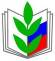 